PLANTILLA DE INFORME DE VENTAS MENSUAL SIMPLE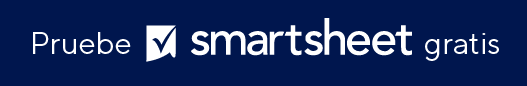 PLANTILLA DE INFORME DE VENTAS MENSUAL SIMPLENOMBRE DEL GERENTE DE VENTASFECHAColin I.02/08/28INFORME DE VENTASINFORME DE VENTASINFORME DE VENTASINFORME DE VENTASINFORME DE VENTASINFORME DE VENTASINFORME DE VENTASINFORME DE VENTASINFORME DE VENTASMES ACTUALMES ACTUALMES ACTUALMES ACTUALMES ACTUALMES ANTERIORMES ANTERIORMES ANTERIORMES ANTERIORMES ANTERIORPLANIFICADOREALVARIANZAPLANIFICADOREALVARIANZAVolumen de ventas $45 000,00  $46 000,00  $(1000,00)Volumen de ventasVolumen de ventas $66 000,00  $46 000,00  $20 000,00 Ingresos totales $65 000,00  $63 000,00  $2000,00 Ingresos totalesIngresos totales $65 000,00  $63 000,00  $2000,00 Margen de ventas16 %25 %-9 %Margen de ventasMargen de ventas16 %25 %-9 %Total de pedidos1417-3Total de pedidosTotal de pedidos1417-3Valor promedio del pedido USD 25,00  USD 25,00  $                      -   Valor promedio del pedidoValor promedio del pedido USD 25,00  USD 25,00  $                      -   Otro   $14,00  $15,00  $ (1,00)Otro  Otro   $14,00  $15,00  $ (1,00) $                      -    $                      -    $                      -    $                      -    $                      -    $                      -    $                      -    $                      -    $                      -    $                      -    $                      -    $                      -   VENTAS DEL AÑO A LA FECHAVENTAS DEL AÑO A LA FECHAPLANIFICADOREALVARIANZAResumen de rendimiento de ventas Dentro del objetivo para los objetivos anuales Dentro del objetivo para los objetivos anualesVolumen de ventas $150 000,00  $132 000,00  $18 000,00 Elementos FODA notablesElementos FODA notablesElementos FODA notablesIngresos totales $260 000,00  $152 000,00  $108 000,00 Fortalezas Contacto regular con los clientes  Contacto regular con los clientes Margen de ventas16 %25 %-9 %Desafíos Personal de noches y fines de semana Personal de noches y fines de semanaTotal de pedidos1417-3OportunidadesValor promedio del pedido USD 25,00  USD 25,00  $                      -   AmenazasOtro   $14,00  $15,00  $ (1,00)Recomendaciones $                      -    $                      -    $                      -   Recomendaciones $                      -    $                      -    $                      -   RecomendacionesNOMBRE DEL GERENTE DE VENTASFECHAINFORME DE VENTASINFORME DE VENTASINFORME DE VENTASINFORME DE VENTASINFORME DE VENTASINFORME DE VENTASINFORME DE VENTASINFORME DE VENTASINFORME DE VENTASMES ACTUALMES ACTUALMES ACTUALMES ACTUALMES ACTUALMES ANTERIORMES ANTERIORMES ANTERIORMES ANTERIORMES ANTERIORPLANIFICADOREALVARIANZAPLANIFICADOREALVARIANZAVolumen de ventasVolumen de ventasVolumen de ventasIngresos totalesIngresos totalesIngresos totalesMargen de ventasMargen de ventasMargen de ventasTotal de pedidosTotal de pedidosTotal de pedidosValor promedio del pedidoValor promedio del pedidoValor promedio del pedidoOtro  Otro  Otro  VENTAS DEL AÑO A LA FECHAVENTAS DEL AÑO A LA FECHAPLANIFICADOREALVARIANZAResumen de rendimiento de ventasVolumen de ventasElementos FODA notablesElementos FODA notablesElementos FODA notablesElementos FODA notablesElementos FODA notablesElementos FODA notablesIngresos totalesFortalezasMargen de ventasDesafíosTotal de pedidosOportunidadesValor promedio del pedidoAmenazasOtro  RecomendacionesRecomendacionesRecomendacionesDESCARGO DE RESPONSABILIDADTodos los artículos, las plantillas o la información que proporcione Smartsheet en el sitio web son solo de referencia. Mientras nos esforzamos por mantener la información actualizada y correcta, no hacemos declaraciones ni garantías de ningún tipo, explícitas o implícitas, sobre la integridad, precisión, confiabilidad, idoneidad o disponibilidad con respecto al sitio web o la información, los artículos, las plantillas o los gráficos relacionados que figuran en el sitio web. Por lo tanto, cualquier confianza que usted deposite en dicha información es estrictamente bajo su propio riesgo.